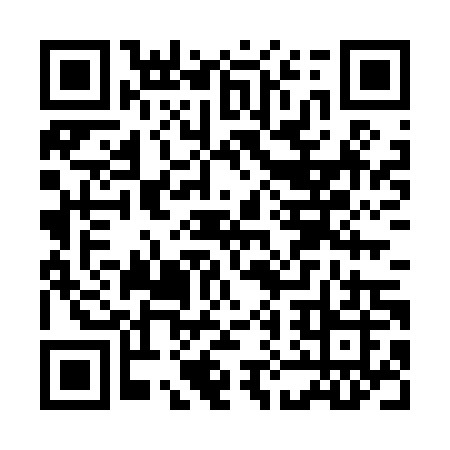 Ramadan times for Antananarivo, MadagascarMon 11 Mar 2024 - Wed 10 Apr 2024High Latitude Method: NonePrayer Calculation Method: Muslim World LeagueAsar Calculation Method: ShafiPrayer times provided by https://www.salahtimes.comDateDayFajrSuhurSunriseDhuhrAsrIftarMaghribIsha11Mon4:384:385:5112:003:236:086:087:1712Tue4:394:395:5212:003:236:076:077:1613Wed4:394:395:5211:593:236:066:067:1514Thu4:394:395:5211:593:226:056:057:1415Fri4:404:405:5311:593:226:056:057:1316Sat4:404:405:5311:583:226:046:047:1217Sun4:404:405:5311:583:226:036:037:1218Mon4:414:415:5311:583:216:026:027:1119Tue4:414:415:5411:583:216:016:017:1020Wed4:414:415:5411:573:216:006:007:0921Thu4:414:415:5411:573:206:006:007:0822Fri4:424:425:5411:573:205:595:597:0723Sat4:424:425:5511:563:205:585:587:0624Sun4:424:425:5511:563:195:575:577:0625Mon4:424:425:5511:563:195:565:567:0526Tue4:434:435:5511:553:195:555:557:0427Wed4:434:435:5611:553:185:555:557:0328Thu4:434:435:5611:553:185:545:547:0229Fri4:434:435:5611:553:175:535:537:0130Sat4:444:445:5611:543:175:525:527:0031Sun4:444:445:5611:543:175:515:517:001Mon4:444:445:5711:543:165:505:506:592Tue4:444:445:5711:533:165:505:506:583Wed4:444:445:5711:533:155:495:496:574Thu4:454:455:5711:533:155:485:486:565Fri4:454:455:5811:533:155:475:476:566Sat4:454:455:5811:523:145:465:466:557Sun4:454:455:5811:523:145:465:466:548Mon4:454:455:5811:523:135:455:456:539Tue4:464:465:5911:513:135:445:446:5310Wed4:464:465:5911:513:125:435:436:52